MAC 2311 Hybrid Calculus I (B)Sections 2.1-2.3	1. The position of an object moving along a line is given by the function s(t) = t 2 − 2t.a) What is the average velocity over the interval [1, 2]? ANS: 1b) What is the instantaneous velocity at the point t = 1? ANS: 02. Find the slope of the tangent line to   at. ANS: 43. 3. For  defined below, approximate  in the table below. If the limit Does Not Exist (DNE), explain why.  ANS: 34.  For  find two (2) of the most appropriate values of slopes of secant lines to make a conjecture about the slope of the tangent line at x =1. ANS: 3.99, 4.01, Average 45.  Evaluate: If the limit DNE explain: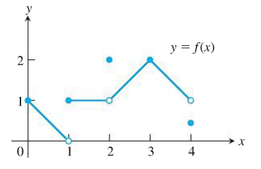 a)  1			b)  1		c)  0d) 	DNE		e)  2			f)  1		g)   1		h)   2		i)  0.4j)  DNE 		k)  1		l) DNE		6.  2				7.  -1/48.    1/4				9.  DNE10.    511. For x real, find. ANS: DNE12. True/ False; the limit  DNE if. Explain. ANS: false; see #6,7,8 above.x0.10.010.0010.00010.00001g(x)2.92.992.9992.99992.9999x0.970.991.001.011.03h(x)6.88096.960177.04017.1209